Career Exploration AssignmentOlogies 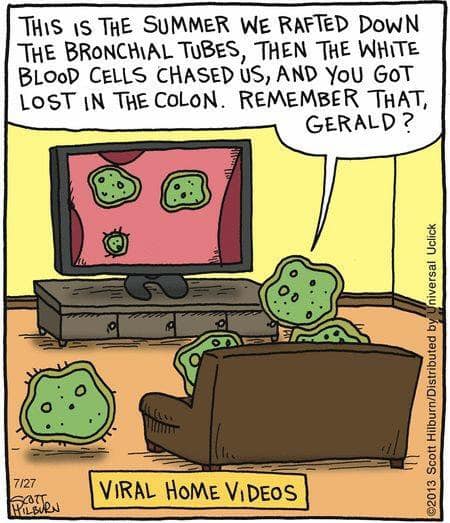 You may ask… what does “ology” or “ologies” mean? Ology or Ologies refers to “subject of interest, a branch of study”.For example, if someone studies the mind and how it works, they may be a psychologist. If someone studies rocks and minerals, they may be a geologist.In this class, we will have the opportunity to listen to various conversational science topics of your choosing. Choose 5 topics listed below that interest you and answer various questions in regards to that ologist. You’ll have a chance to learn about what they study, how they got into what they study, their favourite and least favourite things about what they study, learn about what they study, etc. Please note: there is some adult language with some of these episodes, if any of the language offends you, you can choose another episode that suits you better. It’s conversational science, these are real people who study real subjects/topics. You can listen to the episode either three ways:Podcast App on your PhoneYou can listen to the Podcast through the Podcast app if you have it on your phone by typing in the title “Ologies”. Once you have found the Ologies podcast in the app on your phone, download it, and then find the episode you wish to listen to (make sure it is on the list I’ve provided). Side note: I’ve attached on the list of episode topics which number episode it is.Go to the Website www.alieward.com/ologiesIf you’d rather listen over the computer or don’t have a podcast app, you can go to the website www.alieward.com/ologies and find the topic you are looking for on there. In the top right there is a button called “Ologies”, click it and it should bring up a list of the ologies episodes in order from most recent displayed first to the oldest. You may need to click the “older” button at the bottom of the screen to display older episodes. Or you could search the key word in the search bar and it may show up. I have attached on the list of episodes topics which dates they were released to help you find the episode better.Go to the website https://www.alieward.com/ologies-extras?rq=transcriptsIf you’d rather read the transcripts (read what they say) instead of listening, you can read them at this website. The choices are limited as to which episodes you can listen to. I’ve listed which episodes are transcribed as well as listen. The bleeped versions of the episodes are also on this page.To do:Pick a topic from the list providedListen to the interview fully either on the website or through the Podcast AppAnswer questions based on episodeSubmit on due date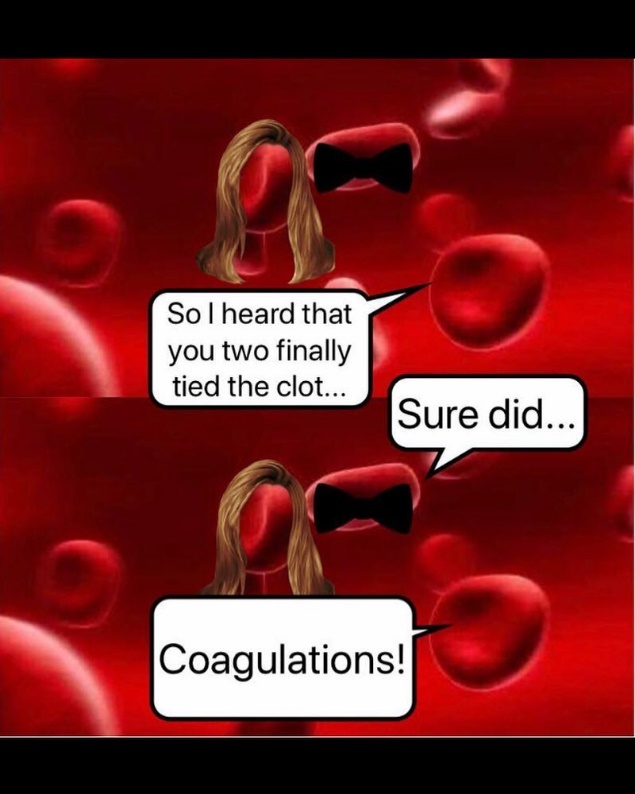 List of Approved EpisodesOlogies Interview #1 SubmissionWhy did you choose this episode? 1 mark.What is the scientist’s name? 1 mark.What is the title of this scientist and what does this ology mean? 2 marks.Where did this scientist study? What experience do they have? 3 marks.What areas of science do they need to know while studying what they study? (Biology? Chemistry? Physics? Geology? Sociology? Psychology? Engineering? Astronomy? Other? All of the above?) Please explain how each science connects to what they study. 4 marks.Do we have any of these science programs in Canada and where are they located? Do we have any people who study this topic in Canada? Who are they? Find one scientist, what is their name? 3 marks.What are 5 interesting facts you learned from this episode? 10 marks.1)2)3)4)5)What is this scientist’s favourite thing about their job? What is their least favourite thing about their job? What would be your favourite thing about having this job? What would be your least favourite thing about having this job? 4 marks.After listening to the scientist talk, would you consider becoming this kind of scientist? Why or why not? Please explain. 3 marks./31Career Exploration SubmissionTopic of Choice*Include both scientific name and topicEx: Paleontology (Dinosaurs)Date Due12345Episode TopicEpisode #:(Podcast App)Date Released(Online)Transcript AvailableVolcanology (Volcanoes)1September 20th, 2017YesPrimatology(Monkeys and Apes)2September 25th, 2017Paleontology (Dinosaurs)3October 5th, 2017Gemology (Crystals and Gems)4October 10th, 2017YesHorology (Watches)5October 17th, 2017YesOrnithology (Birds)8November 7th, 2017Cosmetology (Glam/Grooming)9November 14th, 2017Entomology(Insects)11December 4th, 2017YesCosmology Part 1 (Universe)12December 12th, 2017YesCosmology Part 2 (Universe)13December 12th, 2017YesGlycobiology (Carbohydrates)14January 8th, 2018YesHematology (Blood)15January 11th, 2018YesSports and Performance Psychology16January 15th, 2018Herpetology (Snakes, Frogs, etc.)17January 23rd, 2018YesIchthyology (Fish)18January 29th, 2018YesGelatology (Laughter)19February 5th, 2018YesTeuthology (Squids)21February 24th, 2018YesGizmology (Robots)23March 12th, 2018YesMuseology (Museums)24March 12th, 2018YesMelittology (Bees)25March 20th, 2018YesEvolutionary Biology (Darwinism)28April 9th, 2018YesRadiology (X-Ray)29April 16th, 2018YesFearology Part 1 (Fears)30April 30th, 2018YesFearology Part 2 (Fears)31April 30th, 2018YesDendrology (Trees)32May 7th, 2018YesLepidopterology (Butterflies)34May 21st, 2018YesCynology (Dogs)35May 28th, 2018YesAreology Part 1 (Mars)40July 3rd, 2018YesAreology Part 2 (Mars)41July 3rd, 2018Malacology (Slugs and Snails)42July 16th, 2018Selachimorphology (Sharks)43July 23rd, 2018YesEpidemiology (Diseases)44July 31st, 2018Oology (Eggs)46August 13th, 2018YesKalology(Beauty Standards)47August 20th, 2018Ferroequinology (Trains)49August 27th, 2018Oceanology 
(Oceans)50September 3rd, 2018YesConservation Technology (Earth Saving Using Technology)51September 10th, 2018YesEgyptology (Ancient Egypt)52September 18th, 2018YesMyrmecology (Ants)53September 24th, 2018Functional Morphology(Anatomy)54October 1st, 2018YesSomnology Part 1 (Sleep)57October 15th, 2018YesSomnology Part 2(Sleep)58October 15th, 2018YesMicrobiology(Gut Biome)63November 26th, 2018YesClassical Archaeology(Ancient Rome)64December 3rd, 2018Selenology (The Moon)65December 10th, 2018Entomophagy Anthropology(Eating Bugs as Sustainable Protein)68December 31st, 2018YesFelinology 
(Cats)69January 8th, 2019YesSnow Hydrology(Snow and Avalanches)70January 14th, 2019Testudinology(Tortoises)71January 22nd, 2019YesCheloniology(Sea Turtles)72January 29th, 2019Biogerontology(Aging)73February 4th, 2019Personality Psychology75February 19th, 2019YesThermophysiology(Body Heat)76February 26th, 2019Etymology(Word Origins)77March 4th, 2019YesAstrobiology(Aliens)79March 18th, 2019Scorpiology (Scorpions)82April 8th, 2019Hagfishology (Hagfish) He’s Canadian*86April 16th, 2019Island Ecology(Islands)91June 11th, 2019Disinfectiology (Bleach)96July 16th, 2019Cnidariology(Coral)97July 25th, 2019Saurology (Lizards)99August 6th, 2019Disasterology(Disasters)101August 20th, 2019Potterology Part 1 & 2(Wizard Science)104 & 105September 9th and September 17th, 2019Phenology(Fall/Seasons)106September 24th, 2019Osteology(Skeletons)107October 1st, 2019Cucurbitology(Pumpkins)108October 8th, 2019Spidroinology(Spider Webs)109October 15th, 2019Chiropterology Part 1 & 2(Bats)111 & 112October 29th and November 4th, 2019Molecular Neurobiology (Brain Chemicals)113November 12th, 2019Lupinology(Wolves)114November 19th, 2019 Chonobiology (Circadian Rhythms)117December 10th, 2019Futurology(The Future)118January 6th, 2020YesDiabetology Part 1 & 2(Blood Sugar)123 &124January 21st and January 28th, 2020